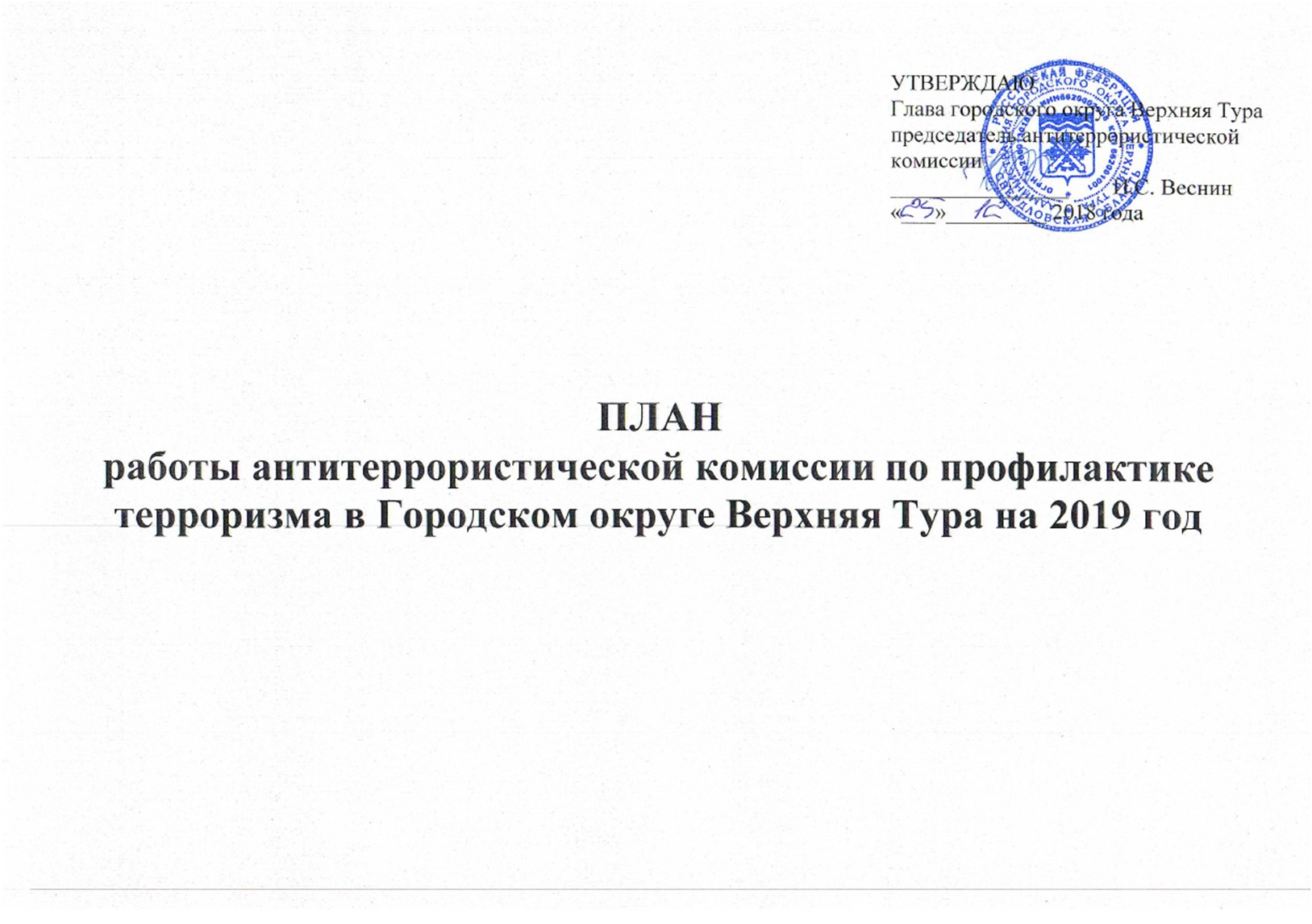 I. Вводная частьВ 2018 году социально-экономическая обстановка в Городском округе Верхняя Тура стабильна. В отчетном периоде протестная активность не фиксировалась. На территории Городского округа проведено 33 массовых публичных мероприятия. Всего в указанных мероприятиях приняло участие 3150 человек. Фактов конфликтов на межнациональной и межконфессиональной почве не зарегистрировано.В отчетном периоде проведено  7 заседаний антитеррористической комиссии в Городском округе Верхняя Тура, в ходе которых рассмотрено 14 наиболее актуальных вопросов, в том числе по выполнению требований к антитеррористической защищённости объектов (территорий), мест массового пребывания людей, а также объектов транспортной инфраструктуры и топливно-энергетического комплекса, обеспечению безопасности в период подготовки и проведения массовых публичных мероприятий (празднование Нового года и Рождества Христова, Праздника Весны и Труда, Дня Победы, Дня России), а также реализации решений Национального антитеррористического комитета, антитеррористической комиссии в субъекте Российской Федерации, Комплексного плана противодействия идеологии терроризма в Российской Федерации на 2013–2018 годы, утвержденного Президентом Российской Федерации 26.04.2013 № Пр-1069 и Комплексного плана мероприятий по противодействию идеологии терроризма в Свердловской области на 2014–2018 годы, утвержденного Губернатором субъекта Российской Федерации, председателем антитеррористической комиссии 29.11.2013. Основными угрозообразующими факторами на территории Городского округа Верхняя Тура являются:– распространение в информационно-телекоммуникационной сети «Интернет» материалов, пропагандирующих идеологию терроризма; Справочно: В отчетном периоде сотрудниками правоохранительных органов не выявлено признаков деятельности источников информации, распространявших материалы с признаками пропаганды террористической и экстремистской идеологии в информационно-телекоммуникационной сети «Интернет».– возможность проживания на территории Городского округа Верхняя Тура лиц из числа приверженцев радикальных течений ислама, а также ранее участвующих в боевых действиях в составе международных террористических организаций, которые могут совершить террористические акты с использованием взрывных устройств на критически важных и потенциально опасных объектах, а также в местах массового пребывания людей;Справочно: на конец 2018годаВ отчетном периоде на территории Городского округа Верхняя Тура не выявлено фактов проживания лиц из числа приверженцев радикальных течений ислама, а также ранее участвующих в боевых действиях в составе международных террористических организаций и преступлений террористического характера.– наличие у населения в незаконном обороте оружия и боеприпасов, которые могут использоваться для совершения преступлений, в том числе террористической направленности;Справочно: на конец 2018годаПреступлений, связанных с незаконным оборотом оружия, ВВ и ВУ, не зарегистрировано. Кроме того, у граждан изъято 23 ед. оружия и 0ед. боеприпасов к нему. За вознаграждениесданы добровольно2 ед. оружия, 8.7 кг. взрывчатых веществ и 1,5 кг. пороха.– сохраняются негативные процессы, связанные с притоком иностранных граждан, в том числе из стран Средней Азии;Справочно: на конец 2018годаЗа 2018 год на миграционный учет по месту пребывания поставлен 1091 иностранный гражданин (АППГ-953). За 2018 год принято от работодателей 83 уведомления о заключении трудового договора или гражданско-правового договора на выполнение работ (оказание услуг) с иностранным гражданином или лицом без гражданства, 58 уведомлений о прекращении (расторжении)трудового договора или гражданско-правового договора на выполнение работ (оказания услуг) с иностранным гражданином или лицом без гражданства.Не зарегистрировано преступлений, совершенных иностранными гражданами (АППГ – 0). Сотрудниками правоохранительных органов граждане, находящиеся в международном розыске за совершение преступлений, связанных с посягательством на конституционный строй в данном государстве не задерживались.– возвращение ранее осужденных за преступления террористической и экстремистской направленности после отбывания наказания к местам постоянного жительства, что не исключает рецидива совершения ими преступлений.Справочно: на конец 2018годаВ отчетном периоде лица, отбывавших наказания за совершение преступлений террористической и экстремистской) направленности на территорию городского округа Верхняя Тура не пребывали. В настоящее время на территории  городского округа  лиц, ранее судимых за преступления экстремистской направленности, в отношении которых уполномоченными территориальными органами федеральных органов исполнительной власти осуществляется профилактическое воздействие, в том числе индивидуально-воспитательная работа не проживает. Учитывая прогнозируемые угрозы и в целях повышения уровня антитеррористической защищенности объектов (территорий), а также мест массового пребывания людей, основные усилия АТК в МО в 2019 году необходимо сосредоточить на:- реализацию полномочий, предусмотренных ст. 5.2 Федерального закона от 06.03.2006 года № 35-ФЗ «О противодействии терроризму»;- совершенствование правового регулирования деятельности исполнительно-распорядительных органов муниципального образования в сфере профилактики терроризма и противодействия его идеологии;- выработку и реализацию дополнительных предупредительно-профилактических мер, направленных на совершенствование антитеррористической защищенности критически важных и потенциально опасных объектов, объектов (территорий), мест массового пребывания людей, обеспечение защиты жизни и здоровья граждан от актов незаконного вмешательства, в том числе от угроз террористического характера;- совершенствование эффективности координации деятельности заинтересованных субъектов профилактики терроризма по выработке и осуществлению комплекса мер, направленных на недопущение реализации террористических угроз, в том числе в период подготовки и проведения важных общественно-политических мероприятий  - Праздника весны и труда, 73-й годовщины Победы в Великой Отечественной войне 1941 – 1945 годов, Дня России, Дня знаний, Единого дня голосования, Дня народного Единства, новогодних и рождественских праздников, а также при проведении на территории муниципального образования иных значимых мероприятий регионального и межмуниципального уровня.- контроль за реализацией хозяйствующими субъектами требований к антитеррористической защищенности объектов, расположенных на территории муниципального образования, установленных федеральным законодательством и нормативными правовыми актами Правительства Российской Федерации.- координация деятельности заинтересованных исполнительно-распорядительных органов муниципального образования и хозяйствующих субъектов по обследованию, категорированию, паспортизации и реализации дополнительных мер по совершенствованию антитеррористической защищенности на объектах возможных террористических посягательств и мест массового пребывания людей.– своевременном выявлении и устранении причин и условий, способствующих проявлениям терроризма, посредством совершенствования координации деятельности органов местного самоуправления Городского округа Верхняя Тура и общественных объединений и иных организаций, оказывающих помощь (содействие) субъектам противодействия терроризму в рамках реализации своих прав;– повышении качества информационно-пропагандистской работы с населением в сфере противодействия терроризму;– проведении профилактической работы с лицами, состоящими на учетах в правоохранительных органах, в том числе отбывшими наказание за преступления террористической и экстремисткой направленности, а также с членами семей и родственниками членов бандформирований, участвующих в боевых действиях на территории иностранных государств на стороне международных террористических организаций. II. Основная часть:Ведущий специалист по гражданской обороне, чрезвычайным ситуациям, мобилизационнойработе и секретному делопроизводству администрации Городского округа Верхняя Тура - секретарь комиссии по профилактике терроризмав Городском округе Верхняя Тура                                                                                                                      Комаров А.П.1. Организационно-управленческие мероприятия1. Организационно-управленческие мероприятия1. Организационно-управленческие мероприятия1. Организационно-управленческие мероприятия1. Организационно-управленческие мероприятия1. Организационно-управленческие мероприятия1. Организационно-управленческие мероприятия1. Организационно-управленческие мероприятия1. Организационно-управленческие мероприятия№№МероприятиеМероприятиеСрок исполнения Срок исполнения Срок исполнения Исполнители (соисполнители)Исполнители (соисполнители)Исполнители (соисполнители)1.1.Темы для рассмотрения на заседаниях АТКТемы для рассмотрения на заседаниях АТКТемы для рассмотрения на заседаниях АТКТемы для рассмотрения на заседаниях АТКТемы для рассмотрения на заседаниях АТКТемы для рассмотрения на заседаниях АТКТемы для рассмотрения на заседаниях АТКТемы для рассмотрения на заседаниях АТК1.1.1О ходе реализации мероприятий по противодействию идеологии терроризма, организации адресной профилактической работы в образовательной сфере, молодежной среде, иностранцев находящихся на территории Городского округа Верхняя Тура, в том числе трудовых мигрантовО ходе реализации мероприятий по противодействию идеологии терроризма, организации адресной профилактической работы в образовательной сфере, молодежной среде, иностранцев находящихся на территории Городского округа Верхняя Тура, в том числе трудовых мигрантовI кварталI кварталI кварталУправление образования ГО Верхняя Тура, МО МВД России «Кушвинский», Отдел в г. Нижний Тагил УФСБ России по Свердловской областиУправление образования ГО Верхняя Тура, МО МВД России «Кушвинский», Отдел в г. Нижний Тагил УФСБ России по Свердловской областиУправление образования ГО Верхняя Тура, МО МВД России «Кушвинский», Отдел в г. Нижний Тагил УФСБ России по Свердловской области1.1.2.О реализации требований антитеррористической защищенности образовательных учреждений в Городском округе Верхняя Тура в соответствии с ПП РФ от 07.10.2017 N 1235О реализации требований антитеррористической защищенности образовательных учреждений в Городском округе Верхняя Тура в соответствии с ПП РФ от 07.10.2017 N 1235I кварталI кварталI кварталУправление образования ГО Верхняя Тура, Кушвинский ОВО филиала ФГКУ «УВО ВНГ России по Свердловской области», члены АТК Городского округа Верхняя ТураУправление образования ГО Верхняя Тура, Кушвинский ОВО филиала ФГКУ «УВО ВНГ России по Свердловской области», члены АТК Городского округа Верхняя ТураУправление образования ГО Верхняя Тура, Кушвинский ОВО филиала ФГКУ «УВО ВНГ России по Свердловской области», члены АТК Городского округа Верхняя Тура1.1.3.О реализации Комплексного плана мероприятий по противодействию идеологии терроризма в Свердловской области с дополнениями и изменениями на 2017–2018 годыО реализации Комплексного плана мероприятий по противодействию идеологии терроризма в Свердловской области с дополнениями и изменениями на 2017–2018 годыI,II, III,IV кварталыI,II, III,IV кварталыI,II, III,IV кварталыЧлены АТК Городского округа Верхняя ТураЧлены АТК Городского округа Верхняя ТураЧлены АТК Городского округа Верхняя Тура1.1.4.О мерах по предотвращению террористических угроз в период подготовки и проведения мероприятий, посвящённых Празднику Весны и Труда, Дню Победы, Дню России, Дню знаний, Дню народного единства, а также новогодних праздников и Рождества ХристоваО мерах по предотвращению террористических угроз в период подготовки и проведения мероприятий, посвящённых Празднику Весны и Труда, Дню Победы, Дню России, Дню знаний, Дню народного единства, а также новогодних праздников и Рождества ХристоваI, II,III и IV кварталыI, II,III и IV кварталыI, II,III и IV кварталыМО МВД России «Кушвинский», Отдел в г. Нижний Тагил УФСБ России по Свердловской области, Кушвинский ОВО-филиала ФГКУ «УВО ВНГ России по Свердловской области», члены АТК Городского округа Верхняя Тура МО МВД России «Кушвинский», Отдел в г. Нижний Тагил УФСБ России по Свердловской области, Кушвинский ОВО-филиала ФГКУ «УВО ВНГ России по Свердловской области», члены АТК Городского округа Верхняя Тура МО МВД России «Кушвинский», Отдел в г. Нижний Тагил УФСБ России по Свердловской области, Кушвинский ОВО-филиала ФГКУ «УВО ВНГ России по Свердловской области», члены АТК Городского округа Верхняя Тура 1.1.5.О состоянии АТЗ объектов транспортной инфраструктуры (железнодорожного, автомобильного транспорта) и транспортных средств, а также объектов топливно-энергетического комплекса находящихся на территории Городского округа Верхняя Тура и мерах по совершенствованию АТЗО состоянии АТЗ объектов транспортной инфраструктуры (железнодорожного, автомобильного транспорта) и транспортных средств, а также объектов топливно-энергетического комплекса находящихся на территории Городского округа Верхняя Тура и мерах по совершенствованию АТЗII кварталII кварталII кварталМО МВД России«Кушвинский», Отдел в г. Нижний Тагил УФСБ России по Свердловской области, Кушвинский ОВО-филиала ФГКУ «УВО ВНГ России по Свердловской области», члены АТК Городского округа Верхняя ТураМО МВД России«Кушвинский», Отдел в г. Нижний Тагил УФСБ России по Свердловской области, Кушвинский ОВО-филиала ФГКУ «УВО ВНГ России по Свердловской области», члены АТК Городского округа Верхняя ТураМО МВД России«Кушвинский», Отдел в г. Нижний Тагил УФСБ России по Свердловской области, Кушвинский ОВО-филиала ФГКУ «УВО ВНГ России по Свердловской области», члены АТК Городского округа Верхняя Тура1.1.6.О принимаемых мерах по повышению уровня АТЗ объектов (территорий) организаций находящихсяна территории Городского округа Верхняя Тура, оказывающих услуги по организации отдыха и оздоровлению детей.О принимаемых мерах по повышению уровня АТЗ объектов (территорий) организаций находящихсяна территории Городского округа Верхняя Тура, оказывающих услуги по организации отдыха и оздоровлению детей.II квартал II квартал II квартал МО МВД РФ «Кушвинский», Отдел в г. Нижний Тагил УФСБ России по Свердловской области, Кушвинский ОВО-филиала ФГКУ «УВО ВНГ России по Свердловской области», Управление образования Городского округа Верхняя ТураМО МВД РФ «Кушвинский», Отдел в г. Нижний Тагил УФСБ России по Свердловской области, Кушвинский ОВО-филиала ФГКУ «УВО ВНГ России по Свердловской области», Управление образования Городского округа Верхняя ТураМО МВД РФ «Кушвинский», Отдел в г. Нижний Тагил УФСБ России по Свердловской области, Кушвинский ОВО-филиала ФГКУ «УВО ВНГ России по Свердловской области», Управление образования Городского округа Верхняя Тура1.1.7.О мерах по профилактике преступлений в сфере незаконного оборота оружия, боеприпасов и взрывчатых веществО мерах по профилактике преступлений в сфере незаконного оборота оружия, боеприпасов и взрывчатых веществIII кварталIII кварталIII кварталМО МВД РФ «Кушвинский», Отдел в г. Нижний Тагил УФСБ России по Свердловской области, Кушвинский ОВО-филиала ФГКУ «УВО ВНГ России по Свердловской области», Управление образования в КГО, члены АТК Городского округа Верхняя ТураМО МВД РФ «Кушвинский», Отдел в г. Нижний Тагил УФСБ России по Свердловской области, Кушвинский ОВО-филиала ФГКУ «УВО ВНГ России по Свердловской области», Управление образования в КГО, члены АТК Городского округа Верхняя ТураМО МВД РФ «Кушвинский», Отдел в г. Нижний Тагил УФСБ России по Свердловской области, Кушвинский ОВО-филиала ФГКУ «УВО ВНГ России по Свердловской области», Управление образования в КГО, члены АТК Городского округа Верхняя Тура1.1.8.О мерах по обеспечению антитеррористической защищенности объектов учреждений здравоохранения, расположенных на территории Городского округа Верхняя ТураО мерах по обеспечению антитеррористической защищенности объектов учреждений здравоохранения, расположенных на территории Городского округа Верхняя ТураIII кварталIII кварталIII кварталГБУЗ СО «ЦГБ г. Верхняя Тура», Кушвинский ОВО-филиала ФГКУ «УВО ВНГ России по Свердловской области»ГБУЗ СО «ЦГБ г. Верхняя Тура», Кушвинский ОВО-филиала ФГКУ «УВО ВНГ России по Свердловской области»ГБУЗ СО «ЦГБ г. Верхняя Тура», Кушвинский ОВО-филиала ФГКУ «УВО ВНГ России по Свердловской области»1.1.9.О результатах деятельности АТК Городского округа Верхняя Тура в 2019 году, основных задачах и утверждении плана работы Комиссии на 2020 годО результатах деятельности АТК Городского округа Верхняя Тура в 2019 году, основных задачах и утверждении плана работы Комиссии на 2020 годIV кварталIV кварталIV кварталЧлены АТК Городского округа Верхняя ТураЧлены АТК Городского округа Верхняя ТураЧлены АТК Городского округа Верхняя Тура1.1.10О ходе исполнения решений НАК, региональной антитеррористической комиссии,собственных решений АТК в КГОО ходе исполнения решений НАК, региональной антитеррористической комиссии,собственных решений АТК в КГОежеквартальноежеквартальноежеквартальноЧлены АТК Городского округа Верхняя ТураЧлены АТК Городского округа Верхняя ТураЧлены АТК Городского округа Верхняя Тура1.2.Иные организационно-управленческие мероприятия, направленные на профилактику терроризма Иные организационно-управленческие мероприятия, направленные на профилактику терроризма Иные организационно-управленческие мероприятия, направленные на профилактику терроризма Иные организационно-управленческие мероприятия, направленные на профилактику терроризма Иные организационно-управленческие мероприятия, направленные на профилактику терроризма Иные организационно-управленческие мероприятия, направленные на профилактику терроризма Иные организационно-управленческие мероприятия, направленные на профилактику терроризма Иные организационно-управленческие мероприятия, направленные на профилактику терроризма 1.2.1.Актуализация перечня потенциальных объектов террористических посягательств, расположенных на территории Городского округа Верхняя Тура Актуализация перечня потенциальных объектов террористических посягательств, расположенных на территории Городского округа Верхняя Тура до 01 марта до 01 марта до 01 марта МО МВД РФ «Кушвинский», Отдел в г. Нижний Тагил УФСБ России по Свердловской области, Кушвинский ОВО-филиала ФГКУ «УВО ВНГ России по Свердловской области, члены АТК Городского округа Верхняя ТураМО МВД РФ «Кушвинский», Отдел в г. Нижний Тагил УФСБ России по Свердловской области, Кушвинский ОВО-филиала ФГКУ «УВО ВНГ России по Свердловской области, члены АТК Городского округа Верхняя ТураМО МВД РФ «Кушвинский», Отдел в г. Нижний Тагил УФСБ России по Свердловской области, Кушвинский ОВО-филиала ФГКУ «УВО ВНГ России по Свердловской области, члены АТК Городского округа Верхняя Тура1.2.2.Организовать проверки по исполнению решений (указаний) НАК и АТК, а также по профилактике терроризма, минимизации и (или) ликвидации его последствий. Организовать проверки по исполнению решений (указаний) НАК и АТК, а также по профилактике терроризма, минимизации и (или) ликвидации его последствий. ежеквартальноежеквартальноежеквартальночлены АТК Городского округа Верхняя Турачлены АТК Городского округа Верхняя Турачлены АТК Городского округа Верхняя Тура1.2.3.Организовать проведение профилактических 
и информационно-пропагандистских мероприятий, направленных на активизацию процесса добровольной выдачи населением незаконно хранящегося оружия, взрывчатых веществ 
и взрывных устройств, а также компонентов для 
их изготовленияОрганизовать проведение профилактических 
и информационно-пропагандистских мероприятий, направленных на активизацию процесса добровольной выдачи населением незаконно хранящегося оружия, взрывчатых веществ 
и взрывных устройств, а также компонентов для 
их изготовлениядо 12 мая до 12 мая до 12 мая члены АТК Городского округа Верхняя Турачлены АТК Городского округа Верхняя Турачлены АТК Городского округа Верхняя Тура2. Мероприятия по исполнению решений НАК и Антитеррористической комиссии в Свердловской области2. Мероприятия по исполнению решений НАК и Антитеррористической комиссии в Свердловской области2. Мероприятия по исполнению решений НАК и Антитеррористической комиссии в Свердловской области2. Мероприятия по исполнению решений НАК и Антитеррористической комиссии в Свердловской области2. Мероприятия по исполнению решений НАК и Антитеррористической комиссии в Свердловской области2. Мероприятия по исполнению решений НАК и Антитеррористической комиссии в Свердловской области2. Мероприятия по исполнению решений НАК и Антитеррористической комиссии в Свердловской области2. Мероприятия по исполнению решений НАК и Антитеррористической комиссии в Свердловской области2. Мероприятия по исполнению решений НАК и Антитеррористической комиссии в Свердловской области№№Протокол НАК 
(дата, номер, пункт)Наименование мероприятияНаименование мероприятияНаименование мероприятияСрок исполнения Срок исполнения Срок исполнения Исполнители (соисполнители)2.1.пункт 2.1.6 раздел II протокола заседания НАК от 11.10.2016 Принять участие в учебных сборах, проводимых аппаратом региональной АТК по вопросу реализации полномочий органов местного самоуправления в области профилактики терроризма, минимизации и (или) ликвидации последствий его проявлений, а также организационное и материально-техническое обеспечение деятельности АТК в МОПринять участие в учебных сборах, проводимых аппаратом региональной АТК по вопросу реализации полномочий органов местного самоуправления в области профилактики терроризма, минимизации и (или) ликвидации последствий его проявлений, а также организационное и материально-техническое обеспечение деятельности АТК в МОПринять участие в учебных сборах, проводимых аппаратом региональной АТК по вопросу реализации полномочий органов местного самоуправления в области профилактики терроризма, минимизации и (или) ликвидации последствий его проявлений, а также организационное и материально-техническое обеспечение деятельности АТК в МОдо 15 ноябрядо 15 ноябрядо 15 ноябрячлены АТК Городского округа Верхняя Тура, вед. спец. ГО и ЧС администрации2.2.подпункт 5.3 пункта 5 раздела II протокола совместного заседания АТК и оперативного штаба 
в Свердловской области
от 28.04.2014 № 2 В обязательном порядке с участием детей и обслуживающего персонала проводить тренировки по отработке действий при возникновении чрезвычайных ситуаций техногенного и природного характеровВ обязательном порядке с участием детей и обслуживающего персонала проводить тренировки по отработке действий при возникновении чрезвычайных ситуаций техногенного и природного характеровВ обязательном порядке с участием детей и обслуживающего персонала проводить тренировки по отработке действий при возникновении чрезвычайных ситуаций техногенного и природного характеровпо отдельному планупо отдельному планупо отдельному планучлены АТК Городского округа Верхняя Тура, ФГКУ 46 ОФПС МЧС по СО, вед. спец. ГО и ЧС администрации2.3.подпункт 6.1 пункта 6 раздела IV протокола совместного заседания АТК и ОШ от 12.09.2014 № 3 Контролировать организацию работы 
в муниципальном образовании, расположенном на территории Свердловской области 
по профилактике терроризма, в том числе по обучению муниципальных служащих, закреплённых за указанным направлением деятельностиКонтролировать организацию работы 
в муниципальном образовании, расположенном на территории Свердловской области 
по профилактике терроризма, в том числе по обучению муниципальных служащих, закреплённых за указанным направлением деятельностиКонтролировать организацию работы 
в муниципальном образовании, расположенном на территории Свердловской области 
по профилактике терроризма, в том числе по обучению муниципальных служащих, закреплённых за указанным направлением деятельностипостояннопостояннопостоянночлены АТК Городского округа Верхняя Тура, вед. спец. ГО и ЧС администрации2.4.подпункт 6.2 пункта 6 раздела IV протокола совместного заседания АТК и ОШ от 12.09.2014 № 3 Обеспечить подбор кандидатов для назначения секретарями антитеррористических комиссий муниципальных образований, расположенных на территории Свердловской области, которые должны быть профессионально компетентными и ответственными муниципальными служащимиОбеспечить подбор кандидатов для назначения секретарями антитеррористических комиссий муниципальных образований, расположенных на территории Свердловской области, которые должны быть профессионально компетентными и ответственными муниципальными служащимиОбеспечить подбор кандидатов для назначения секретарями антитеррористических комиссий муниципальных образований, расположенных на территории Свердловской области, которые должны быть профессионально компетентными и ответственными муниципальными служащимипостояннопостояннопостоянночлены АТК Городского округа Верхняя Тура, вед. спец. ГО и ЧС администрации2.5.подпункт 6.5 пункта 6 раздела IV протокола совместного заседания АТК и ОШ от 12.09.2014 № 3 Освещать в местных средствах массовой информации и на официальных сайтах в сети Интернет мероприятия 
по профилактике терроризма, проводимые на территории муниципальных образований, а также работу антитеррористических комиссий муниципальных образований, расположенных 
на территории Свердловской областиОсвещать в местных средствах массовой информации и на официальных сайтах в сети Интернет мероприятия 
по профилактике терроризма, проводимые на территории муниципальных образований, а также работу антитеррористических комиссий муниципальных образований, расположенных 
на территории Свердловской областиОсвещать в местных средствах массовой информации и на официальных сайтах в сети Интернет мероприятия 
по профилактике терроризма, проводимые на территории муниципальных образований, а также работу антитеррористических комиссий муниципальных образований, расположенных 
на территории Свердловской областипостояннопостояннопостоянночлены АТК Городского округа Верхняя Тура, вед. спец. ГО и ЧС администрации2.6.подпункт 6.7 пункта 6 раздела IV протокола совместного заседания АТК и ОШ от 12.09.2014 № 3 Представлять полугодовые отчёты
о ходе выполнения мероприятий Комплексного плана и Регионального плана, в адрес управляющих управленческими округами Свердловской области строго 
по установленной форме отчетностиПредставлять полугодовые отчёты
о ходе выполнения мероприятий Комплексного плана и Регионального плана, в адрес управляющих управленческими округами Свердловской области строго 
по установленной форме отчетностиПредставлять полугодовые отчёты
о ходе выполнения мероприятий Комплексного плана и Регионального плана, в адрес управляющих управленческими округами Свердловской области строго 
по установленной форме отчетностидо 05 числа месяца, следующего 
за отчётным периодомдо 05 числа месяца, следующего 
за отчётным периодомдо 05 числа месяца, следующего 
за отчётным периодомчлены АТК Городского округа Верхняя Тура, вед. спец. ГО и ЧС администрации2.7.подпункт 7.1 пункта 7 раздела II протокола совместного заседания АТК и ОШ от 12.09.2014 № 3 Рассматривать на заседаниях антитеррористических комиссий муниципальных образований, расположенных на территории Свердловской области, результаты исполнения мероприятий, предусмотренных Комплексным планом и Региональным планом 
в части, касающейся органов местного самоуправления муниципальных образований, расположенных 
на территории Свердловской областиРассматривать на заседаниях антитеррористических комиссий муниципальных образований, расположенных на территории Свердловской области, результаты исполнения мероприятий, предусмотренных Комплексным планом и Региональным планом 
в части, касающейся органов местного самоуправления муниципальных образований, расположенных 
на территории Свердловской областиРассматривать на заседаниях антитеррористических комиссий муниципальных образований, расположенных на территории Свердловской области, результаты исполнения мероприятий, предусмотренных Комплексным планом и Региональным планом 
в части, касающейся органов местного самоуправления муниципальных образований, расположенных 
на территории Свердловской областиежеквартальноежеквартальноежеквартальночлены АТК Городского округа Верхняя Тура, вед. спец. ГО и ЧС администрации2.8.подпункт 7.1 пункта 7 раздела IV протокола совместного заседания АТК и ОШ от 29.12.2014 № 4 Рассматривать на заседаниях муниципальных антитеррористических комиссий вопросы исполнения решений НАК и АТК с заслушиванием исполнителей о результатах выполнения мероприятий Рассматривать на заседаниях муниципальных антитеррористических комиссий вопросы исполнения решений НАК и АТК с заслушиванием исполнителей о результатах выполнения мероприятий Рассматривать на заседаниях муниципальных антитеррористических комиссий вопросы исполнения решений НАК и АТК с заслушиванием исполнителей о результатах выполнения мероприятий ежеквартальноежеквартальноежеквартальночлены АТК Городского округа Верхняя Тура, вед. спец. ГО и ЧС администрации2.9.подпункт 7.2 пункта 7 раздела IV протокола совместного заседания АТК и оперативного штаба 
в Свердловской области
от 28.04.2015 № 2 Организовать исполнение рекомендаций Департамента административных органов Губернатора Свердловской области (аппарата АТК) по устранению замечаний, выявленных в деятельности муниципальных антитеррористических комиссийОрганизовать исполнение рекомендаций Департамента административных органов Губернатора Свердловской области (аппарата АТК) по устранению замечаний, выявленных в деятельности муниципальных антитеррористических комиссийОрганизовать исполнение рекомендаций Департамента административных органов Губернатора Свердловской области (аппарата АТК) по устранению замечаний, выявленных в деятельности муниципальных антитеррористических комиссийсогласно установленных сроков согласно установленных сроков согласно установленных сроков члены АТК Городского округа Верхняя Тура, вед. спец. ГО и ЧС администрации2.10.подпункт 8.4 пункта 8 раздела V протокола совместного заседания АТК и ОШ от 10.05.2016 № 2 Обеспечить скоординированную работу с исполнительными органами государственной власти Свердловской области, некоммерческими организациями, другими институтами гражданского общества и гражданами в сфере противодействия терроризмуОбеспечить скоординированную работу с исполнительными органами государственной власти Свердловской области, некоммерческими организациями, другими институтами гражданского общества и гражданами в сфере противодействия терроризмуОбеспечить скоординированную работу с исполнительными органами государственной власти Свердловской области, некоммерческими организациями, другими институтами гражданского общества и гражданами в сфере противодействия терроризмуежеквартально ежеквартально ежеквартально члены АТК Городского округа Верхняя Тура, вед. спец. ГО и ЧС администрации2.11.подпункт 5.4 пункта 5 раздела I протокола совместного заседания АТК и ОШ от 08.09.2016 № 4Представить в администрации управленческих округов Свердловской области информацию о результатах исполнения мероприятий, предусмотренных подпунктом 5.3 пункта 5 раздела I протокола совместного заседания АТК и ОШ 
от 08.09.2016 № 4Представить в администрации управленческих округов Свердловской области информацию о результатах исполнения мероприятий, предусмотренных подпунктом 5.3 пункта 5 раздела I протокола совместного заседания АТК и ОШ 
от 08.09.2016 № 4Представить в администрации управленческих округов Свердловской области информацию о результатах исполнения мероприятий, предусмотренных подпунктом 5.3 пункта 5 раздела I протокола совместного заседания АТК и ОШ 
от 08.09.2016 № 4до 04 сентябрядо 04 сентябрядо 04 сентябрявед. спец. ГО и ЧС администрации2.12подпункт 6.1 пункта 6 раздела IV протокола совместного заседания АТК и ОШ от 27.04.2018 № 2Главам муниципальных образований - Лично выступать в СМИ по вопросам участия органов местного самоуправления муниципальных образований в мероприятиях по профилактике терроризма, в том числе его идеологии, проводимых на территории муниципальных образований, а также по освещению в СМИ результатов работы антитеррористических комиссий.Главам муниципальных образований - Лично выступать в СМИ по вопросам участия органов местного самоуправления муниципальных образований в мероприятиях по профилактике терроризма, в том числе его идеологии, проводимых на территории муниципальных образований, а также по освещению в СМИ результатов работы антитеррористических комиссий.Главам муниципальных образований - Лично выступать в СМИ по вопросам участия органов местного самоуправления муниципальных образований в мероприятиях по профилактике терроризма, в том числе его идеологии, проводимых на территории муниципальных образований, а также по освещению в СМИ результатов работы антитеррористических комиссий.Ежеквартально,  до 10 числа, следующего за отчетным периодомЕжеквартально,  до 10 числа, следующего за отчетным периодомЕжеквартально,  до 10 числа, следующего за отчетным периодомГлава городского округа Верхняя Тура- председатель АТК Городского округа Верхняя Тура2.13Раздела I, III протокола совместного заседания АТК и ОШ от 08.11.2018 № 5Главам муниципальных образований, расположенных на территории Свердловской области, рассмотреть на заседаниях антитеррористических комиссий вопрос о состоянии транспортной безопасности объектов транспортной инфраструктуры, находящихся на территории муниципального образования, 
и заслушать информацию руководителей предприятий, являющихся собственниками указанных объектов.Определить муниципальным правовым актом должностное лицо, ответственное за сбор, обобщение и учёт сведений о состоянии категорирования, паспортизации и антитеррористической защищенности объектов (территорий), находящихся в муниципальной собственности, а так же за ведение единого перечня указанных объектов (территорий)Главам муниципальных образований, расположенных на территории Свердловской области, рассмотреть на заседаниях антитеррористических комиссий вопрос о состоянии транспортной безопасности объектов транспортной инфраструктуры, находящихся на территории муниципального образования, 
и заслушать информацию руководителей предприятий, являющихся собственниками указанных объектов.Определить муниципальным правовым актом должностное лицо, ответственное за сбор, обобщение и учёт сведений о состоянии категорирования, паспортизации и антитеррористической защищенности объектов (территорий), находящихся в муниципальной собственности, а так же за ведение единого перечня указанных объектов (территорий)Главам муниципальных образований, расположенных на территории Свердловской области, рассмотреть на заседаниях антитеррористических комиссий вопрос о состоянии транспортной безопасности объектов транспортной инфраструктуры, находящихся на территории муниципального образования, 
и заслушать информацию руководителей предприятий, являющихся собственниками указанных объектов.Определить муниципальным правовым актом должностное лицо, ответственное за сбор, обобщение и учёт сведений о состоянии категорирования, паспортизации и антитеррористической защищенности объектов (территорий), находящихся в муниципальной собственности, а так же за ведение единого перечня указанных объектов (территорий)до 30 апреля 2019 года.до 30 апреля 2019 года.до 30 апреля 2019 года.члены АТК Городского округа Верхняя Тура, вед. спец. ГО и ЧС администрации3. Мероприятия по реализации Комплексного плана и Регионального плана3. Мероприятия по реализации Комплексного плана и Регионального плана3. Мероприятия по реализации Комплексного плана и Регионального плана3. Мероприятия по реализации Комплексного плана и Регионального плана3. Мероприятия по реализации Комплексного плана и Регионального плана3. Мероприятия по реализации Комплексного плана и Регионального плана3. Мероприятия по реализации Комплексного плана и Регионального плана3. Мероприятия по реализации Комплексного плана и Регионального плана3. Мероприятия по реализации Комплексного плана и Регионального плана№№МероприятиеМероприятиеМероприятиеСрок исполненияСрок исполненияСрок исполненияИсполнители (соисполнители)Исполнители (соисполнители)3.1обеспечить использование средств наружной рекламы и оборудования Общероссийской системы ОКСИОН, установленных в местах массового пребывания людей, для информационно-пропагандистского воздействия в целях предупреждения распространения идеологии терроризмаобеспечить использование средств наружной рекламы и оборудования Общероссийской системы ОКСИОН, установленных в местах массового пребывания людей, для информационно-пропагандистского воздействия в целях предупреждения распространения идеологии терроризмаобеспечить использование средств наружной рекламы и оборудования Общероссийской системы ОКСИОН, установленных в местах массового пребывания людей, для информационно-пропагандистского воздействия в целях предупреждения распространения идеологии терроризмав течение планируемого периодав течение планируемого периодав течение планируемого периодачлены АТК Городского округа Верхняя Тура, вед. спец. ГО и ЧС администрациичлены АТК Городского округа Верхняя Тура, вед. спец. ГО и ЧС администрации3.2осуществлять подготовку и размещение информации антитеррористического содержания в информационных ресурсах сети Интернет, обеспечив предварительную экспертную оценку распространяемых материаловвыпускать и распространять телевизионные и документальные фильмы (в том числе видеофильмы) антитеррористической и анти экстремистской направленности, задействуя, в том числе, систему кинопрокатаосуществлять подготовку и размещение информации антитеррористического содержания в информационных ресурсах сети Интернет, обеспечив предварительную экспертную оценку распространяемых материаловвыпускать и распространять телевизионные и документальные фильмы (в том числе видеофильмы) антитеррористической и анти экстремистской направленности, задействуя, в том числе, систему кинопрокатаосуществлять подготовку и размещение информации антитеррористического содержания в информационных ресурсах сети Интернет, обеспечив предварительную экспертную оценку распространяемых материаловвыпускать и распространять телевизионные и документальные фильмы (в том числе видеофильмы) антитеррористической и анти экстремистской направленности, задействуя, в том числе, систему кинопрокатав течение планируемого периодав течение планируемого периодав течение планируемого периодачлены АТК Городского округа Верхняя Тура, вед. спец. ГО и ЧС администрациичлены АТК Городского округа Верхняя Тура, вед. спец. ГО и ЧС администрации3.3Принять участие в мероприятиях, посвященных Дню солидарности в борьбе с терроризмом, в пределах установленной компетенции. Принять участие в мероприятиях, посвященных Дню солидарности в борьбе с терроризмом, в пределах установленной компетенции. Принять участие в мероприятиях, посвященных Дню солидарности в борьбе с терроризмом, в пределах установленной компетенции. до 05 сентябрятекущего годадо 05 сентябрятекущего годадо 05 сентябрятекущего годачлены АТК Городского округа Верхняя Тура, вед. спец. ГО и ЧС администрациичлены АТК Городского округа Верхняя Тура, вед. спец. ГО и ЧС администрации4. Мероприятия по обеспечению антитеррористической защищённости критически важных объектов, потенциально опасных объектов, а также мест массового пребывания людей4. Мероприятия по обеспечению антитеррористической защищённости критически важных объектов, потенциально опасных объектов, а также мест массового пребывания людей4. Мероприятия по обеспечению антитеррористической защищённости критически важных объектов, потенциально опасных объектов, а также мест массового пребывания людей4. Мероприятия по обеспечению антитеррористической защищённости критически важных объектов, потенциально опасных объектов, а также мест массового пребывания людей4. Мероприятия по обеспечению антитеррористической защищённости критически важных объектов, потенциально опасных объектов, а также мест массового пребывания людей4. Мероприятия по обеспечению антитеррористической защищённости критически важных объектов, потенциально опасных объектов, а также мест массового пребывания людей4. Мероприятия по обеспечению антитеррористической защищённости критически важных объектов, потенциально опасных объектов, а также мест массового пребывания людей4. Мероприятия по обеспечению антитеррористической защищённости критически важных объектов, потенциально опасных объектов, а также мест массового пребывания людей4. Мероприятия по обеспечению антитеррористической защищённости критически важных объектов, потенциально опасных объектов, а также мест массового пребывания людей№№МероприятиеМероприятиеМероприятиеСрок исполненияСрок исполненияСрок исполненияИсполнители (соисполнители) Исполнители (соисполнители) 4.1Принять участие в проведении проверок (обследований) потенциальных объектов террористических посягательств на предмет их АТЗ, при выявлении нарушений принять меры реагирования в соответствии с законодательством Российской ФедерацииПринять участие в проведении проверок (обследований) потенциальных объектов террористических посягательств на предмет их АТЗ, при выявлении нарушений принять меры реагирования в соответствии с законодательством Российской ФедерацииПринять участие в проведении проверок (обследований) потенциальных объектов террористических посягательств на предмет их АТЗ, при выявлении нарушений принять меры реагирования в соответствии с законодательством Российской ФедерацииПо отдельному плану По отдельному плану По отдельному плану члены АТК Городского округа Верхняя Тура, вед. спец. ГО и ЧС администрациичлены АТК Городского округа Верхняя Тура, вед. спец. ГО и ЧС администрации4.2Обеспечить мониторинг состояния АТЗ подведомственных объектов (территорий). 
Обеспечить мониторинг состояния АТЗ подведомственных объектов (территорий). 
Обеспечить мониторинг состояния АТЗ подведомственных объектов (территорий). 
Ежеквартально Ежеквартально Ежеквартально члены АТК Городского округа Верхняя Тура, вед. спец. ГО и ЧС администрациичлены АТК Городского округа Верхняя Тура, вед. спец. ГО и ЧС администрации